Протокол №4 районного конкурса чтецов « Детство - чудесная страна»                                                                                                      Дата проведения:   21 октября  2016 годаМесто проведения:  СП «Дом детского творчества» ГБОУ СОШ №1 «ОЦ» с. Большая Глушица Члены комиссии:Ольга Васильевна Конорева – заведующая детской библиотекой муниципального района БольшеглушицкийАлтнай Рамазановна   Ирмагамбетова – педагог дополнительного образования СП «Дом детского творчества» ГБОУ СОШ  №1 «ОЦ» с. Большая ГлушицаОксана Владимировна Скобал - педагог дополнительного образования СП «Дом детского творчества» ГБОУ СОШ  №1 «ОЦ» с. Большая Глушица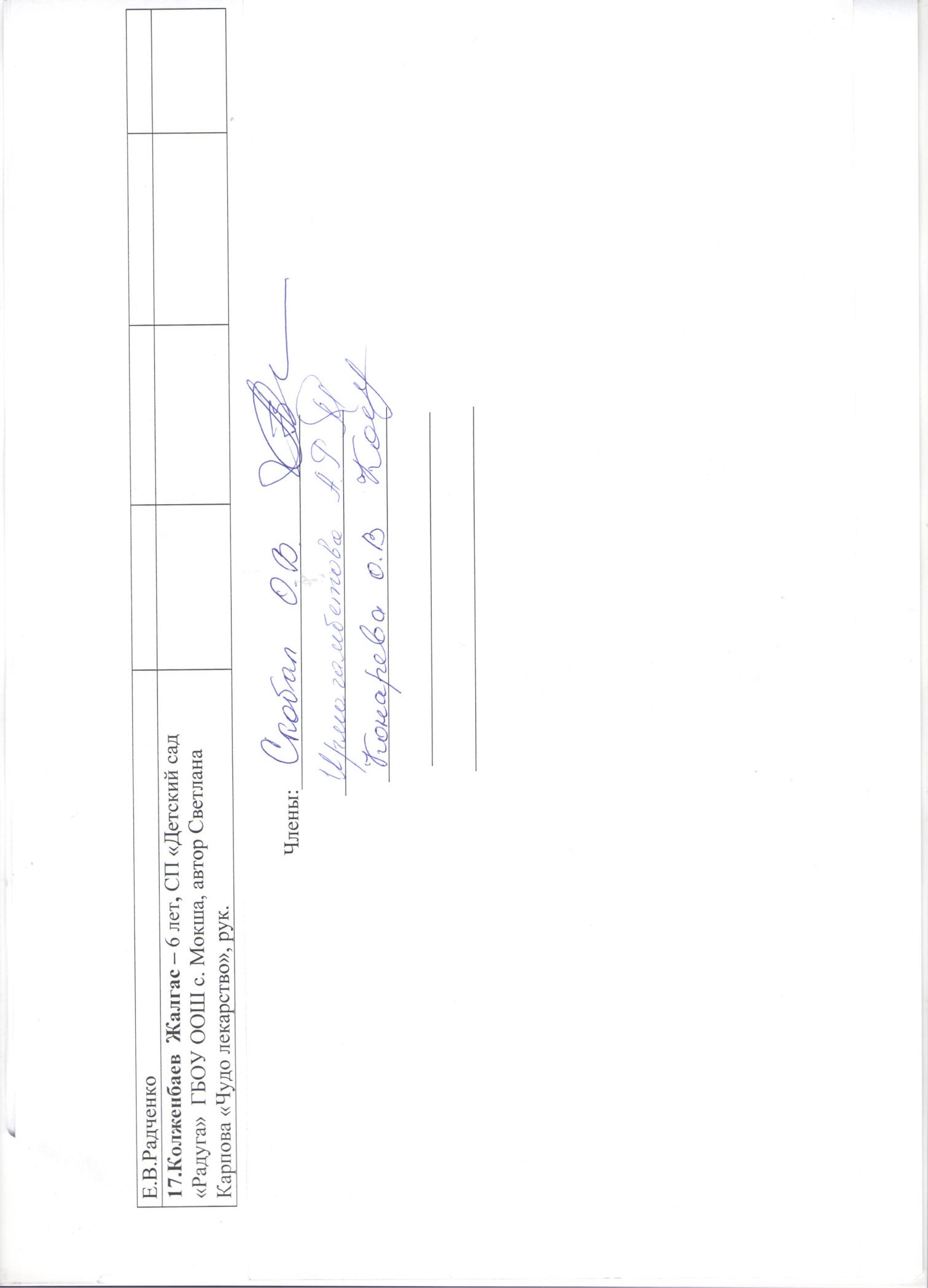 Фамилия, имя участникаТехническое мастерство исполненияПолнота раскрытия темыТворческий характер исполненияВсего баллов.Место   1 возрастная категория1.Новиков Арсений – 6лет, СП  «Детский сад «Одуванчик» ГБОУ СОШ №2 «ОЦ» с. Большая Глушица, Самуил Маршак «Все мне детство дарило», рук. И.В.Морозова2. Курова Света – 5 лет, СП  «Детский сад «Одуванчик» ГБОУ СОШ №2 «ОЦ» с. Большая Глушица, Эмма Мошковская  «Сто ребят – детский сад», рук. Н.В.Акимова3.Копылова Александра- 6лет, СП «Детский сад «Солнышко» ГБОУ СОШ «ОЦ» пос. Фрунзенский, Алексей Плещеев «Огни погасли в доме», рук. С.А.Устинова4.Мокшин Максим – 6лет, СП детский сад  «Красная Шапочка» ГБОУ СОШ №1 «ОЦ» с.Большая Глушица,  «Скажите, откуда я взялся?», рук. Е.А.Почанина, Е.Е.Баранова1место5.Масягина Ольга – 5 лет, , СП детский сад  «Красная Шапочка» ГБОУ СОШ №1 «ОЦ» с.Большая Глушица,  «Уморилась»  автор Елена Благинина, М.Н. Енякина6.Сидюкова Валерия- 5лет, , СП детский сад  «Красная Шапочка» ГБОУ СОШ №1 «ОЦ» с.Большая Глушица,  «Я работаю ребенком» автор А.Вишневская, рук. А.В.Дубровина7.Тюмасев Дмитрий- 6лет, СП «Детский сад «Колобок» ГБОУ СОШ «ОЦ» с.Александровка, Татьяна Бокова «Здравствуй,  лето»,рук. Н.Н.Обидина8. Борцова Дарья -6лет, СП «Детский сад «Колобок» ГБОУ СОШ «ОЦ» с.Александровка,  Ольга Хворост «Непослушный котенок» ,рук. Н.Н.Обидина9. Климов Егор – 6лет,  СП «Детский сад «Колосок» ГБОУ СОШ №1 «ОЦ» с. Большая Глушица,  автор Ильяна Смирнова, «Я рисую детство», рук.Н.М.Крюкова3место10.Мокшина Елизавета- 6лет, СП «Детский сад «Колосок» ГБОУ СОШ №1 «ОЦ» с. Большая Глушица,  автор Валентина Скворцова. «Детство», рук. Н.М.Крюкова11.Мокшина Нина- 6лет, СП «Детский сад «Колосок» ГБОУ СОШ №1 «ОЦ» с. Большая Глушица,  автор Лидия Слуцкая, «Сон детей», рук. Н.М.Крюкова12.Шароненкова Дарья- 5 лет,  СП «Дом детского творчества»  ГБОУ СОШ  №1 «ОЦ» с. Большая Глушица,  автор Света Карпова 13лет, «Чудо – лекарство», рук. Т.И.Макурина3место13.Горбунова  Настя – 5 лет, СП «Дом детского творчества»  ГБОУ СОШ  №1 «ОЦ» с. Большая Глушица,  автор Ольга Хворост «Непослушный мой котенок» , рук. Т.И.Макурина14.Ямщикова Ирина- 5 лет, СП «Дом детского творчества»  ГБОУ СОШ  №1 «ОЦ» с. Большая Глушица,  автор С. Михалков «Как у нашей Любы», рук. Т.И.Макурина15.Маша Меладзе – 5 лет, СП «Детский сад №8 «Золотой петушок» ГБОУ СОЩ с. Новопавловка, автор З. Александровой «Мой мишка»,  рук. Г.В.Третьякова2место